EcuadorEcuadorEcuadorAugust 2024August 2024August 2024August 2024SundayMondayTuesdayWednesdayThursdayFridaySaturday12345678910Declaration of Independence of Quito111213141516171819202122232425262728293031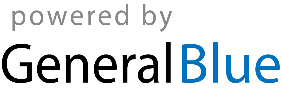 